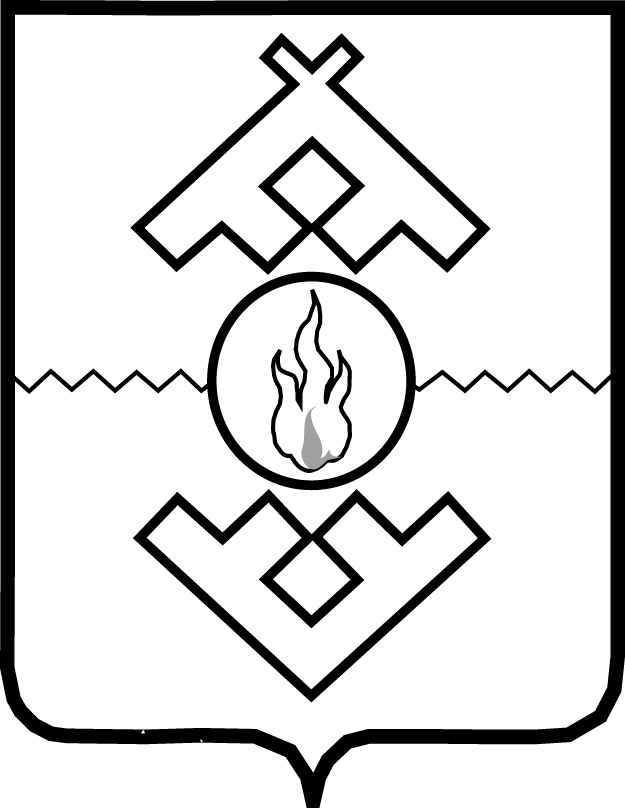 Департамент финансов и экономикиНенецкого автономного округа(ДФЭ НАО)ПРИКАЗот __ февраля 2018 г. № __-ог. Нарьян-МарО внесении изменений в приказ Управления финансов и экономического развития Ненецкого автономного округа от 23.12.2009 № 64-оВ соответствии со статьей 242 Бюджетного кодекса Российской Федерации, ПРИКАЗЫВАЮ:1. Внести в Порядок взыскания в доход окружного бюджета неиспользованных трансфертов, полученных в форме субсидий, субвенций и иных межбюджетных трансфертов, имеющих целевое назначение, предоставленных из окружного бюджета, утвержденный приказом Управления финансов и экономического развития Ненецкого автономного округа от 23.12.2009 № 64-о, следующие изменения:1) в тексте Порядка, за исключением пункта 2, слово «Управление» заменить словами «Финансовый орган» в соответствующем падеже;2) в пункте 2 Порядка:в абзаце первом слова «Управление финансов и экономического развития Ненецкого автономного округа (далее – Управление)» заменить словами «Департаментом финансов и экономики Ненецкого автономного округа (далее - финансовый орган)»;в абзаце втором слова «до 1 апреля» заменить на слова «в течение первых 15 рабочих дней»;3) в пункте 5 Порядка слово «органами» заменить на слово «органам»;4) дополнить пунктами 6 и 7 следующего содержания:«6. Принятие главным администратором доходов окружного бюджета решения о наличии (об отсутствии) потребности в целевых средствах, согласование решения о наличии потребности в целевых средствах с Финансовым органом, а также возврат указанных межбюджетных трансфертов в местный бюджет, которому они были ранее предоставлены, при принятии решения о наличии в них потребности осуществляются не позднее 30 рабочих дней со дня поступления указанных средств в окружной бюджет.Решение главного администратора доходов окружного бюджета о наличии потребности в остатках целевых средств оформляется в соответствии с Порядком, утверждаемым Администрацией Ненецкого автономного округа и согласовывается с финансовым органом. Согласование производится в следующем порядке.Главный администратор доходов окружного бюджета при принятии решения о наличии потребности в остатках целевых средств представляет не позднее 10 февраля текущего финансового года такое решение финансовому органу с приложением:отчета о расходах местного бюджета, источником финансового обеспечения которых являются межбюджетные трансферты, предоставленные из окружного бюджета,ходатайство о наличии потребности в межбюджетных трансфертах с указанием причин образования остатка, акт сверки неиспользованных остатков межбюджетных трансфертов с приложением заверенных в установленном порядке копий подтверждающих документов (муниципальные контракты (договоры) на выполнение работ, оказание услуг, приобретение, поставку товаров, акты сверки взаимных расчетов), с приложением оформленного в установленном порядке уведомления по расчетам между бюджетами (форма по ОКУД 0504817) на сумму подтвержденной потребности (далее – уведомление 0504817);копии документов, подтверждающих возврат не использованных по состоянию на 1 января текущего финансового года межбюджетных трансфертов.7. Отраслевой отдел (сектор) финансового органа в течение пяти рабочих дней со дня их поступления проводит проверку представленных документов и при отсутствии оснований для отказа в согласовании Финансовый орган согласовывает решение главного администратора доходов окружного бюджета о наличии потребности в остатках целевых средств. Уведомление о согласовании, либо об отказе в согласовании направляется главному администратору доходов окружного бюджета вместе с представленными к рассмотрению документами.Основаниями для отказа в согласовании решения главного администратора доходов окружного бюджета являются:1) применение в отношении муниципального образования автономного округа в отчетном году и на дату принятия решения бюджетных мер принуждения, при условии, что решение о применении мер принуждения на дату рассмотрения документов не отменено;2) нарушение муниципальным образованием Ненецкого автономного округа срока возврата неиспользованных остатков межбюджетных трансфертов, установленного абзацем первым пункта 5 статьи 242 Бюджетного кодекса Российской Федерации;3) превышение потребности местного бюджета в неиспользованных остатках целевых межбюджетных трансфертов над объемом данных остатков, возвращенных в окружной бюджет;4) представление главным администратором доходов бюджета автономного округа информации и документов с нарушением срока, установленного пунктом 6 Порядка.5) неправильное отражение в уведомлении 0504817 кодов бюджетной классификации.».2. Настоящий приказ вступает в силу со дня его официального опубликования.Заместитель губернатора Ненецкого автономного округа –руководитель Департаментафинансов и экономикиНенецкого автономного округа                                                  Т.П. ЛогвиненкоСогласовано:                                              __________________   С.Н. Вокуева                                              __________________   А.М. Кожевин                                              __________________  О.В. Егорова                                              __________________   П.Н. Осташов